Положение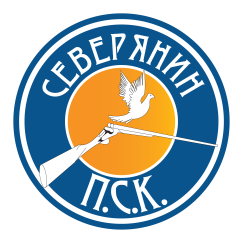 «Новогодний  Турнир. Охотники»Дисциплина: спец. программа. Дата: 14.12.2019 г.Место проведения: ПСК «Северянин», Колпино, Вознесенское шоссе. Регистрация: предварительная по телефону 993-35-50 или  psk-severyanin@mail.ru .Открытие соревнований − 9.45. Начало стрельбы − 10.00. Категории участников: охотники-вертикальшики;охотники-горизонтальшики; охотники-полуавтоматчики;охотники-помповики;охотники-одноствольщики;охотницы.                                                         Помповики и полуавтоматчики не ограничены в количестве патронов (сколько позволяет магазин).СТОИМОСТЬ УЧАСТИЯ: 800 руб. Команда (3 человека) – 500 руб.Программа соревнований: (спец. программа) 40 мишеней. Стрельба будет производиться на 2-х стрелковых площадках. 2 площадки по 20 мишеней на каждой.Программа полетов будет указана на каждом стрелковом месте. ОПРЕДЕЛЕНИЕ ПОБЕДИТЕЛЕЙ:В каждой категории три лучших участника определяются по наибольшему количеству пораженных мишеней. При равенстве результатов – перестрелка дублетов до промаха. НАГРАЖДЕНИЕ ПОБЕДИТЕЛЕЙ И ПРИЗЁРОВ:Победители и призеры соревнований будут награждены медалями. По окончании награждения состоится лотерея.Положение «Новогодний Турнир. Спортсмены»1. Цели и задачи.популяризация и развитие стендовой стрельбы;пропаганда стрелковых культурных традиций среди стрелковой общественности;повышение спортивного мастерства.2. Руководство соревнованием.    Руководство подготовкой и проведением соревнований осуществляет:Петербургский стрелковый клуб “Северянин”3. Требования к участникам.    Для допуска к участию в соревнованиях каждый стрелок должен представить в мандатную комиссию:заявку на участие;ознакомиться с правилами техники безопасности и использования оружия и патронов на стрелковом комплексе и расписаться в соответствующем журнале;разрешение ОВД на право хранения и ношения оружия и патронов к нему.4. Общие положения.     К соревнованиям допускаются стрелки всех Российских и зарубежных клубов, а также лица, не имеющие клубной принадлежности.     Для создания равных условий при проведении соревнований спортсмены делятся на категории: (стрелки не имеющие официально оформленного разряда и звания, но стреляющие на нормативы будут зачисляться в группы соответственно своей стрелковой подготовки.)«Абсолютное первенство» (Все категории); «В» – КМС, 1 разряд; «С» – все остальные; «Суперветераны»; «Ветераны»;«Женщины»; «Юниоры».«Новогодний Турнир. Спортсмены»Дисциплина: спортинг-компакт.Дата: 14.12.2019Место проведения: ПСК «Северянин», Колпино, Вознесенское шоссе.Регистрация: с 8:30 до 9:30.Открытие соревнований − 9.45.Начало стрельбы − 10.00.Категории участников: Абсолютное первенство; B; C;  женщины; ветераны; суперветераны; юниоры.СТОИМОСТЬ УЧАСТИЯ (мужчины А, В, С): 2000 руб. Члены клуба ПСК «Северянин» (мужчины А, В, С) – 1500 руб.Женщины, ветераны, суперветераны, юниоры − 1200 руб.Команда (3 участника из любой категории) – 500 рублей.Программа соревнований: 80 мишеней. Стрельба будет производиться на 4-х стрелковых площадках. Программа полетов будет указана на каждом стрелковом месте.ОПРЕДЕЛЕНИЕ ПОБЕДИТЕЛЕЙ:В каждой категории три лучших участника определяются по наибольшему   количеству пораженных мишеней. При равенстве результатов − перестрелка дуплетов до промаха.НАГРАЖДЕНИЕ ПОБЕДИТЕЛЕЙ:Победители и призеры турнира награждаются медалями и ценными призами.После соревнований состоится ежегодное клубное собрание! Так  же состоится  награждение лучших Спортсменов клуба и Охотников по результатам этапов Кубка ПСК «Северянин».